AO Consortium Template The pdf document cannot exceed 5 pages:Among the following SDGs, tick those related to your project:Estimation of funding request:Title and acronym of the projectName of the UniCA PIE-mail Function, employerConsortium of laboratories (at least 2 UniCa laboratories, but 3 labs from different fields in total)LaboratoryName DisciplineRole or expertiseConsortium of laboratories (at least 2 UniCa laboratories, but 3 labs from different fields in total)Consortium of laboratories (at least 2 UniCa laboratories, but 3 labs from different fields in total)Consortium of laboratories (at least 2 UniCa laboratories, but 3 labs from different fields in total)Consortium of laboratories (at least 2 UniCa laboratories, but 3 labs from different fields in total)Consortium of laboratories (at least 2 UniCa laboratories, but 3 labs from different fields in total)Students Involved (first and last name + Grade)Total funding requested to the Academy  €  €  €  € Description of the project and how it contributes to ramp up collaborative and trans-disciplinary approaches (2 pages)  + Academy priorities themes linked to the project  Ensure healthy lives and promote well-being for all at all ages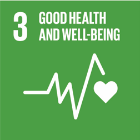  Ensure availability and sustainable management of water and sanitation for all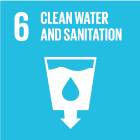  Ensure access to affordable, reliable, sustainable and modern energy for all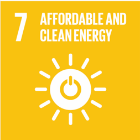  Make cities and human settlements inclusive, safe, resilient and sustainable 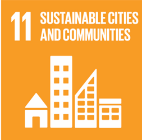  Ensure sustainable consumption and production patterns 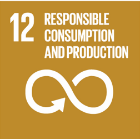  Take urgent action to combat climate change and its impacts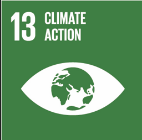  Conserve and sustainably use the oceans, seas and marine resources for sustainable development 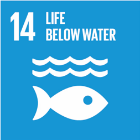  Protect, restore and promote sustainable use of terrestrial ecosystems and manage forests, combat desertification, and halt, reverse land degradation and biodiversity loss 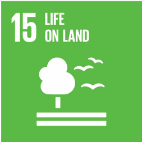 QuantityBudget Year 1Budget Year 2Budget Year 3Total budgetPayroll €  €  €  € Internship € €  €  € Missions € €  €  € Equipment (< € 1,500) € €  €  € Investment (equipment ≥ € 1,500) €  €  €  € TotalTotal € € €  € Co-financing (if any)Co-financing (if any)DescriptionObtained  € Expected  € Total project budget  € Presentation of the PI (1/2 page)Signature of all PI’s Laboratories Directors: